TRƯỜNG TIỂU HỌC KIM LIÊNMA TRẬN ĐỀ KIỂM TRA TIN HỌC CUỐI KỲ IILỚP 5 NĂM HỌC 2022 – 2023Kim Liên, ngày     tháng 4 năm 2023								              Người lập 								          Nguyễn Thị YếnA. PHẦN LÝ THUYẾT (4 điểm): I. Trắc nghiệm (3 điểm): Em hãy khoanh tròn vào đáp án đúng nhất:II. Tự luận (1,0 điểm)Câu A.7: (1 điểm): Em hãy trình bày các bước để nhập lời cho đoạn nhạc.Bước 1: …………………………………………………………………………………...Bước 2: …………………………………………………………………………………... …………………………………………………………………………………………….Bước 3: …………………………………………………………………………………...…………………………………………………………………………………………….------ Hết------GV coi: …………………………………GV chấm:…………………………………..B. PHẦN THỰC HÀNH (6 điểm): Câu B.1 (6 điểm): a) Khởi động phần mềm Logo. b) Viết thủ tục “hoatheu” để vẽ hình sau với chiều dài mỗi cạnh  hình vuông là 150 bước.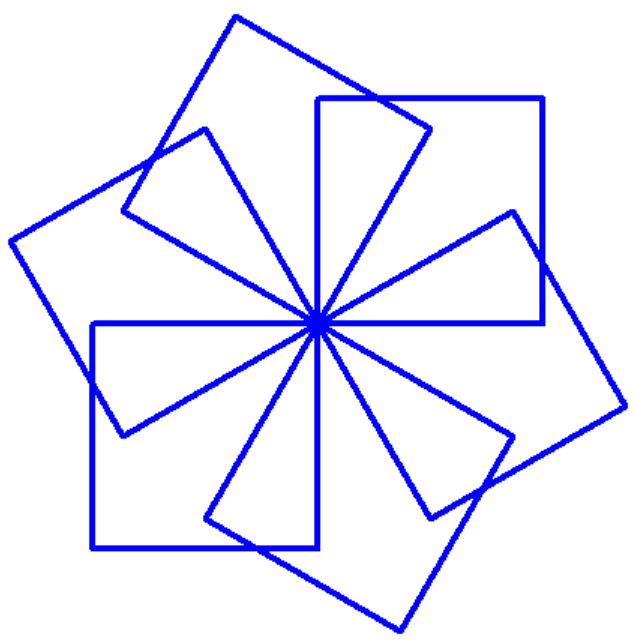 ___________________ Hết___________________HƯỚNG DẪN CHẤM BÀI KIỂM TRA CUỐI HỌC KỲ IINĂM HỌC 2022 - 2023MÔN TIN HỌC - LỚP 5(Hướng dẫn chấm gồm 01 trang)A. PHẦN LÝ THUYẾT (4 điểm):I. Phần trắc nghiệm (3 điểm): Mỗi câu đúng được 0,5 điểmII. Phần tự luận (1 điểm): 	Câu A.7 (1 điểm): B. PHẦN THỰC HÀNH (6 điểm):Câu B.1:	_____Hết______Mạch kiến thức, kĩ năngSố câu và số điểmMức 1Mức 1Mức 2Mức 2Mức 3Mức 3Mức 4Mức 4Tổng Tổng Mạch kiến thức, kĩ năngSố câu và số điểmTNTL/ THTNTL/ THTNTL/ THTNTL/ THTNTL/ THChủ đề 3: Thiết kế bài trình chiếuSố câu112Chủ đề 3: Thiết kế bài trình chiếuSố điểm0,50,51Chủ đề 3: Thiết kế bài trình chiếuCâu sốA.1A.5Chủ đề 4: Thế giới Logo của emSố câu11121Chủ đề 4: Thế giới Logo của emSố điểm0,56.00,516Chủ đề 4: Thế giới Logo của emCâu sốA.3B.1A.6Chủ đề 5: Em học nhạcSố câu11121Chủ đề 5: Em học nhạcSố điểm0,50,5111Chủ đề 5: Em học nhạcCâu sốA.2A.4A.7TổngSố câu22111162TổngSố điểm1110.560.537Họ và tên học sinh: ………………………………………… Lớp 5…........Câu A.1 (0,5 điểm): Để thuyết trình bài trình chiếu trong Microsoft PowerPoint e sử dụng phím nào dưới đây?                      A. Esc                                                        B. Enter                      C. Backspace                                             D. F5Câu A.2 (0,5 điểm): Để nghe bản nhạc trong phần mềm Musescore nhấn vào biểu tượng nào dưới đây?                          A.              B.            C.                  D. 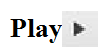 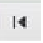 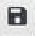 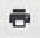 Câu A.3 (0,5 điểm): Lệnh nào dưới đây để tạo ra thủ tục có tên là “Hinhtron” ?                          A. Edit “Hinhtron                                      B. Edit “ Hình tròn                      C. Load “Hình tròn                                    D. Load “HinhtronCâu A.4 (0,5 điểm): Để nối thêm một ô nhịp vào cuối đoạn nhạc trong phần mềm Musescore em nhấn tổ hợp phím nào dưới đây?                      A. Ctrl + A                                                 B. Ctrl + U                      C. Ctrl + P                                                  D. Ctrl + BCâu A.5 (0,5 điểm): Sắp xếp các bước để chèn âm thanh vào bài trình chiếu:( Sound/ Insert/ Sound from file): ………………………………………………………………………..Câu A.6 (0,5 điểm): Đặt màu xanh da trời cho nét vẽ trong phần mềm Logo ta nhập lệnh gì?                      A. SetPensize 1                                          B. SetPenColor 4                      C. SetPenColor 1                                       D. SetPensize 6TRƯỜNG TIỂU HỌC KIM LIÊNĐỀ KIỂM TRA CUỐI HỌC KỲ IINĂM HỌC: 2022 - 2023MÔN TIN HỌC - LỚP 5(Phần thực hành)Thời gian: 25 phút (Không kể giao đề)Câu A.1: DCâu A.4: DCâu A.2: ACâu A.5: Insert/ Sound/  Sound from fileCâu A.3: ACâu A.6: CBước 1: Nhấn chọn nốt nhạc muốn ghi lời                                                      (0,25điểm)Bước 2: Nhấn tổ hợp phím Ctrl+ L, chúng ta sẽ thấy con trỏ chuột xuất hiện bên dưới nốt nhạc đó             (0,5 điểm)Bước 3: Gõ lời cho nốt nhạc đó, rồi nhấn phím Space để chuyển và ghi lời cho nốt nhạc tiếp theo(0,25 điểm)a) Khởi động phần mềm Logo             (0,5 điểm)b) Vẽ được hình với lệnh sau:                   to hoatheu                                    (1,0 điểm)                   SetPenColor 1	 (1,0 điểm)                   Repeat 6  [Repeat 4 [fd 150 rt 90] rt 60](2,5 điểm)                   end(1,0 điểm)